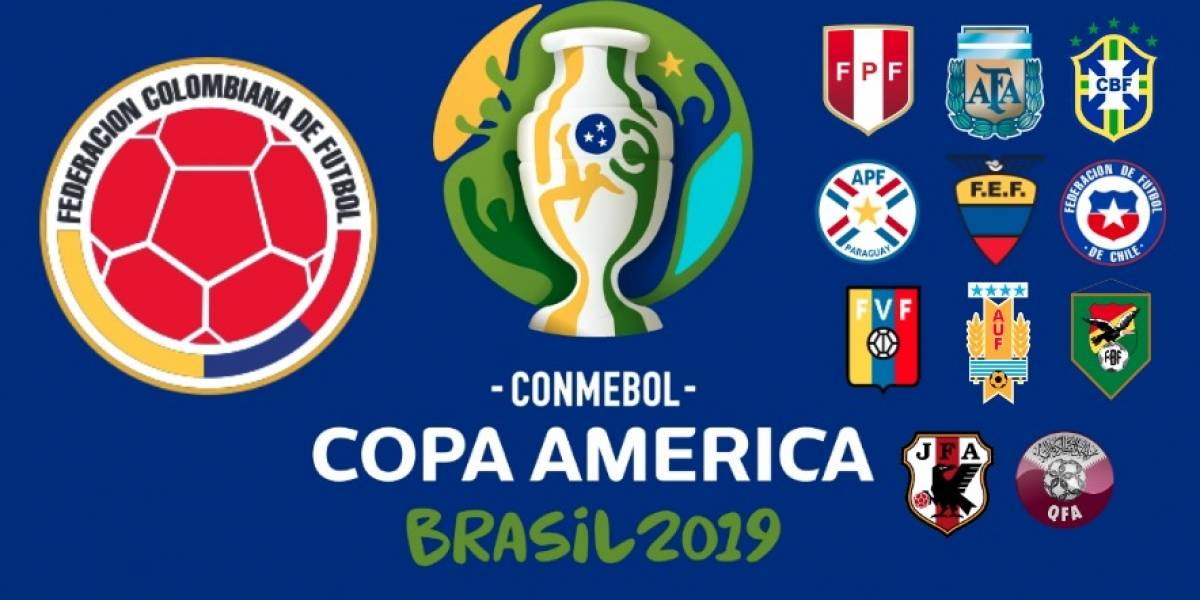 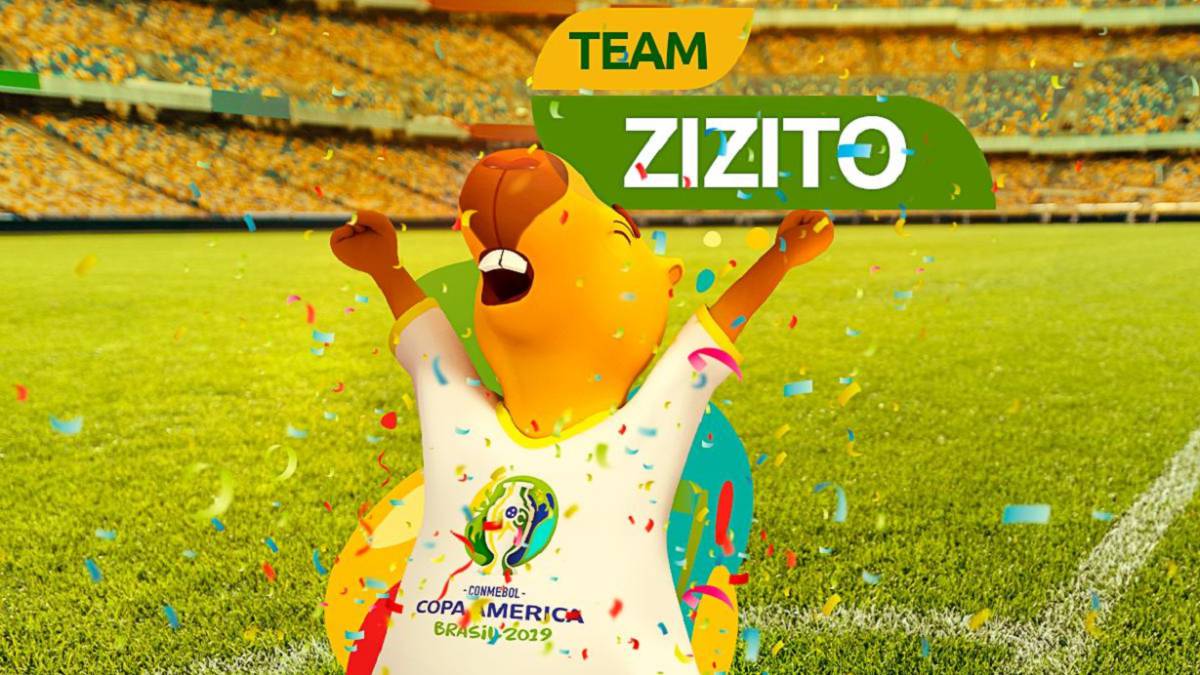 Make a presentation about the country you chose.Answer the following questionsWhat is the name of the country?Where is it located? Explain in a map, showing its borders.What is the nationality of people from this country?What is the population of this country?What is its capital?What is the official   currency in this country?What is its official language?Name five interesting places to visit and talk about them. (use pictures)Name three typical food from this country and explain their   ingredients. (use pictures) Choose two people from this country and talk about them.Name.Last name. Age,  When was he/she born?FamilyPhysical descriptionLikes and dislikes (He/she likes……. He/she doesn’t like….)Daily routine It’s important to Use pictures to your presentation!!